2022 WESTERN RCEME GOLF
TOURNAMENT REGISTRATION FORM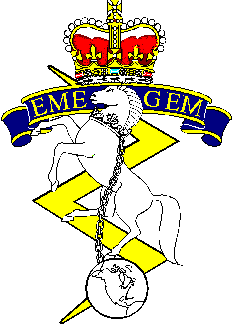 Edmonton Garrison Memorial Golf and Curling Club12 0900 August 2022: Shotgun Start 4 Ball-Best Ball (Single Round)Menu Items available for purchase at EGMGCC throughout.Payment and Registration**Cash or E-Transfer** Accepted
**E-Transfer to westernrcemefund@gmail.com ** Entry Fee:		$210.00 per team (2x Cart)			$180.00 per team (NO Cart)			-$40.00 discount per members of Edmonton Garrison Memorial Golf and Curling Club (must provide ID) Must Register by 27 Jul 22Team Name:____________________________________

No fee for spares. Only 4 golfers permitted on green at a time. Check any that apply:Total Due: $__________________        □ Cash Enclosed  □ E- Transfer 
  At Least one RCEME member or past member on team.
 Please submit registration form and proof of payment to:
Lt Munson, Maint Coy 1 Svc Bn, by 27 Jul 22.
Colin.Munson@forces.gc.ca
Tel: 780-973-4011 Ext: 6369GolferNameMember of EGMGCC? (Yes/No)1234Spare